竹溪竹溪（日新溪）發源於虎尾里（東門外太爺廓前），最終向西經鹽埕二期重劃區，沿安平工業區南側，注入鯤鯓湖，全長約10公里。竹溪主要流經南區，人口數約8.2萬人。此區事業僅約5家，周邊並無畜牧業。環保局目前於竹溪（日新溪）設置3點水質測站為安工二號橋、法華橋及金湯橋測站。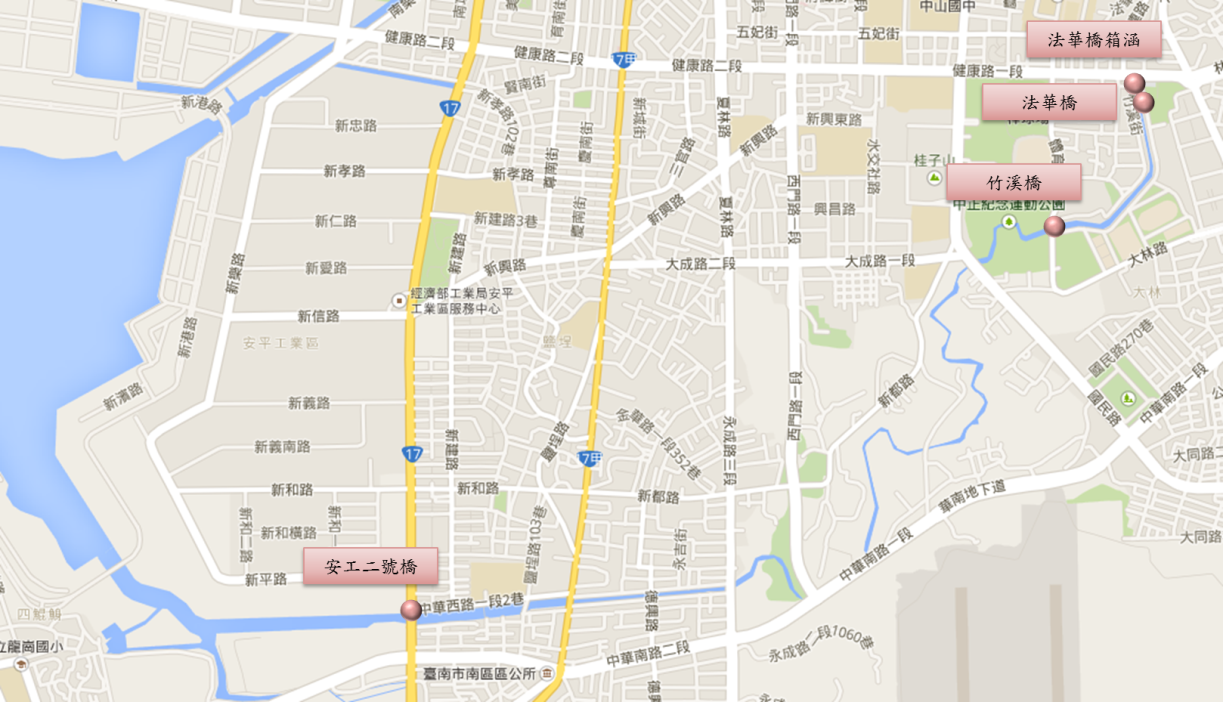 竹溪水質資料下載設站單位測站採樣日期BOD(mg/L)SS(mg/L)DO(mg/L)NH3-N(mg/L)RPI污染程度環保局安工二號橋113年4月41.703.46.8015.805.50 中度污染環保局法華橋113年4月28.902.56.608.865.50 中度污染環保局金湯橋113年4月33.206.67.2017.905.50 中度污染